Lampiran 1 : Rencana Pelaksanaan PembelajaranRENCANA PELAKSANAAN PEMBELAJARAN(RPP)Sekolah                                  : SD Negeri 29 MaranaKelas/semester                        : II (dua)/ 2 (dua)Tema 				: KesehatanAlokasi Waktu                        : 2 x 35 Menit==================================================================Standar KompetensiIPS2. Memahami kedudukan dan peran serta anggota keluarga dan lingkunganBahasa Indonesia7.Memahami ragam wacana tulis dengan membaca nyaring dan membaca dalam hatiKompetensi DasarIPS2.1 Mendeskripsikan kedudukan dan peran anggota keluargaBahasa Indonesia7.1 Membaca nyaring teks (15-20) kata dengan memperhatikan lafal dan intonasi yang  		   tepat.Indikator :IPSMenjelaskan kedudukan anggota kelurga intiBahasa IndonesiaMembaca teks bacaan dengan lancar, suara jelas, lafal  dan intonasi yang tepat.Tujuan PembelajaranIPSMelalui teks bacaan siswa mampu menjelaskan kedudukan anggota inti Bahasa IndonesiaMelalui teks bacaan yang dibacakan guru siswa mampu membaca teks bacaan dengan lancar, suara jelas, lafal  dan intonasi yang tepat.Melalui teks bacaan yang dibacakan guru siswa mampu menjawab pertanyaan Materi PembelajaranBahasa Indonesia	: Membaca nyaring IPS			:Peran keluargaMetode  dan PembelajaranCeramah, kooperatif,  tanya jawab, demontrasi dan PenugasanKegiatan PembelajaranSumber Belajar dan Media PembelajaranSumber Pembelajaran Buku pelajaran Ilmu Pengetahuan Sosial untuk kelas II Buku pelajaran Bahasa Indonesia untuk kelas II Media PembelajaranMedia Big BookPenilaianFORMAT KRITERIA PENILAIAN Nur Mustakim 2015				Skor PerolehanTingkat penguasaan= 			      		x 100%Skor MaksimalMakassar,      Maret 2017Mengetahui,Wali Kelas II           		                                                                      	      Guru peneliti (Musdalifah, S.Pd)	 			                        	                    (Mutmainnah)Mengetahui,	Kepala Sekolah	(H. Marsuki, S.Pd)NIP.19580820 198511 1 002Lampiran 2 : Rubrik Penilaian Membaca PermulaanRUBRIK PENILAIAN MEMBACA PERMULAANLampiran 3 : Teks Bacaan Teks Bacaan Sekolah                                  : SD Negeri 29 MaranaKelas/semester                        : II (dua)/ 2 (dua)Tema 				: KesehatanAlokasi Waktu                        : 2 x 35 MenitPetunjuk	: Bacalah teks bacaan di bawah ini dengan baik sesuai dengan    lafal, intonasi, kelancaran, dan kejelasan suara dalam membaca!Kedudukan Anggota KeluargaMita tinggal di rumah bersama keluarga. Keluarga Mita terdiri atas ayah, ibu, dan Dito. Keluarga yang terdiri atas orang tua dan anak disebut keluarga inti.Setiap anggota keluarga memiliki kedudukan yang berbeda. Perhatikan  kedudukan angota keluarga Mita berikut. Ayah sebagai pemimpin keluarga dan sebagai suami.Ibu sebagai pengurus keluarga dan sebagai istri.Mita sebagai anak dan sebagai kakak. Ditto sebagai anak dan adik.Berbeda dengan Mita, Bayu tidak hanya tinggal bersama keluarga inti. Di rumah bayu ada ayah, ibu, adik, kakek, dan nenek.Keluarga yang terdiri atas orang tua, anak, dan anggota keluarga yang lain disebut keluarga besar.Lampiran 4 : Teks Bacaan Post Test Media Big BookTeks Bacaan Post Test Media Big BookSekolah                                  : SD Negeri 29 MaranaKelas/semester                        : II (dua)/ 2 (dua)Tema 				: KesehatanAlokasi Waktu                        : 2 x 35 MenitPetunjuk	: Bacalah teks bacaan di bawah ini dengan baik sesuai dengan lafal, intonasi, kelancaran, dan kejelasan suara dalam membaca!Kedudukan Anggota Keluarga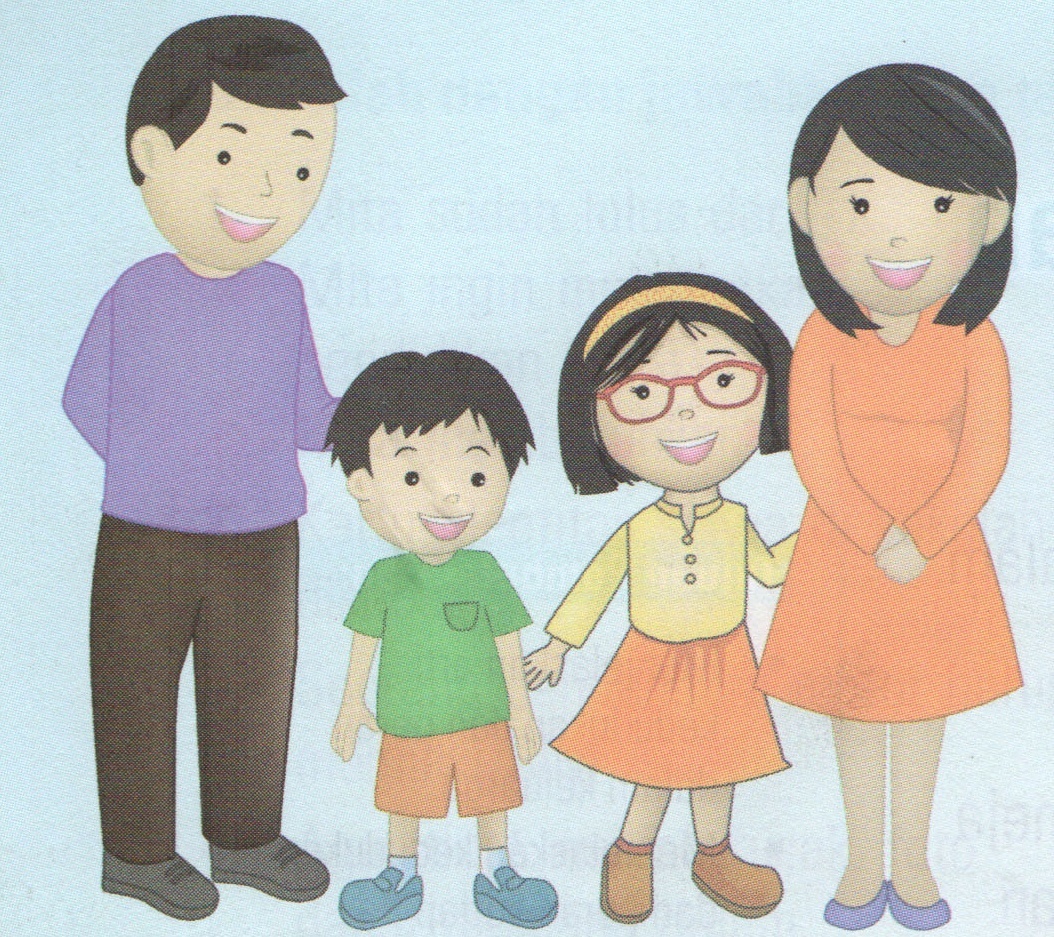 	Mita tinggal di rumah bersama keluarga.		Keluarga Mita terdiri atas ayah, ibu, dan Dito.	  Keluarga yang terdiri atas orang tua dan anak	  disebut keluarga inti.Setiap anggota keluarga memiliki kedudukan yang berbeda. Perhatikan  kedudukan angota keluarga Mita berikut.Berbeda dengan Mita, Bayu tidak hanya tinggal bersama keluarga inti.Di rumah Bayu ada ayah, ibu, adik, kakek, dan nenek.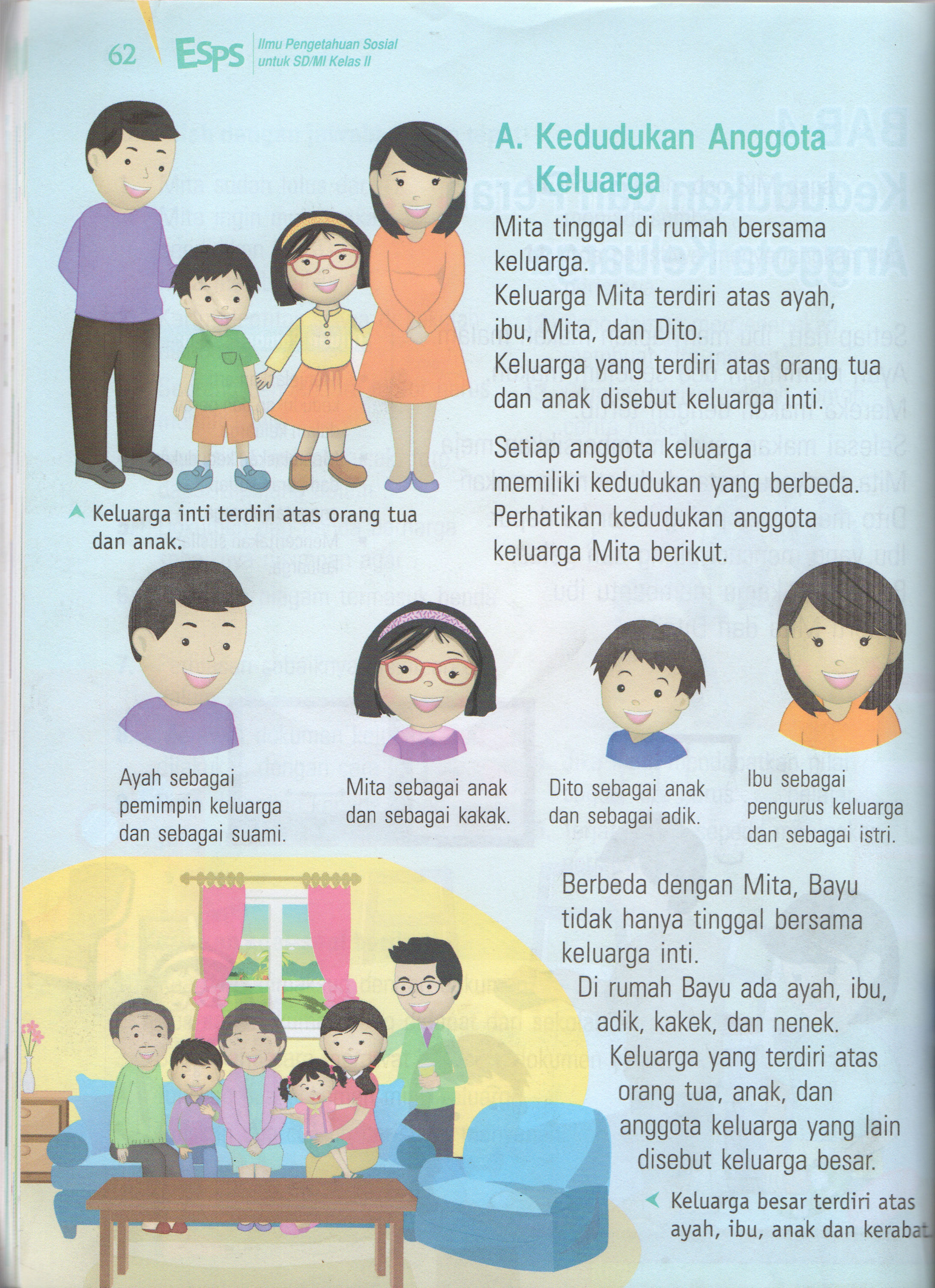 Keluarga yang terdiri atas orang tua, anak, dan anggota keluarga yang lain disebut keluarga besar.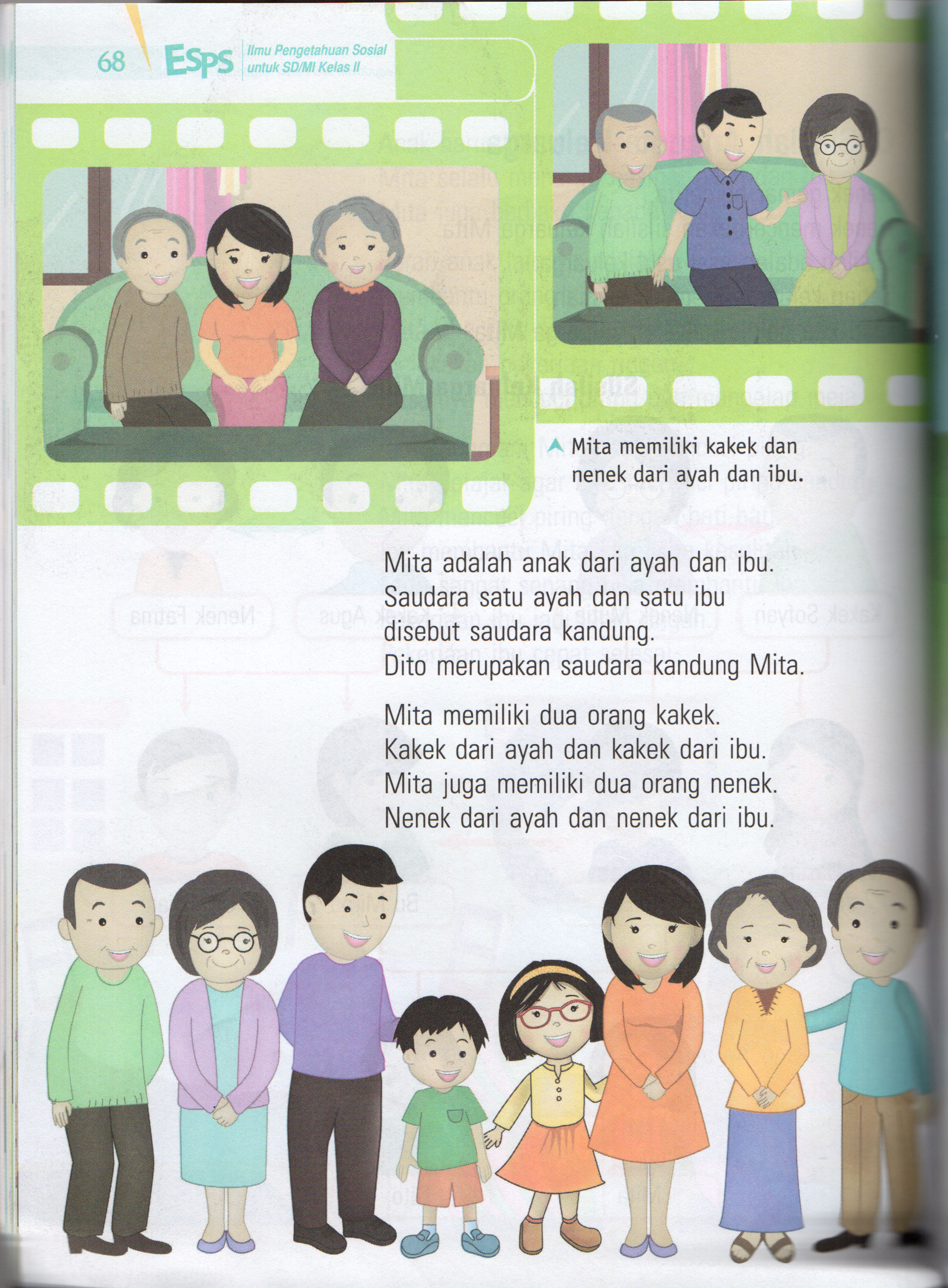 Lampiran 5 : Lembar Keterlaksanaan Guru dan Rubrik Penilaian Aktivitas Mengajar GuruHASIL OBSERVASI GURUSekolah                                  : SD Negeri 29 MaranaKelas/semester                        : II (dua)/ 2 (dua)Tema 				: KesehatanHari/Tanggal			: Senin, 8 Mei 2017Petunjuk: Amatilah pelaksanaan kegiatan belajar mengajar yang dilakukan guru dengan memberi tanda ceklis (√) pada kolom yang tesedia sesuai dengan pengamatan anda  pada saat guru peneliti mengajar.Keterangan :B = BAIK (3)		: >70%C = CUKUP (2)	: 50% – 70%K = KURANG (1)	: <50% Skor PerolehanTingkat penguasaan = 			      		x 100%Skor MaksimalMaros,    8 Mei 2017Mengetahui,Observer,Musadalifah, S.PdRUBRIK PENILAIAN AKTIVITAS MENGAJAR GURUGuru menyampaikan tujuan pembelajarann yang ingin dicapai.B :Guru menyampaikan tujuan pembelajaran sesuai materi secara rinci.C :Guru menyampaikan tujuan pembelajaran sesuai materi  tapi tidak jelas.K :Guru menyampaikan tujuan pembelajaran tidak sesuai materi.Guru membacakan judul Big Book serta mengomentari judul dan ilustrasi/gambar bersama siswa.B :Guru membacakan judul Big Book serta mengomentari tentang judul dan ilustrasi\gambar  bersama siswaC : Guru membacakan judul Big Book tetapi tidak mengomentari judul dan ilustrasi\gambar bersama siswaK :Guru tidak membacakan judul Big Book serta mengomentari tentang judul dan ilustrasi\gambar .Guru memperlihatkan Big Book dengan jelas kepada seluruh siswa.B :Guru memperlihatkan  Big Book dengan jelas kepada seluruh siswa.   C :Guru memperlihatkan Big Book dengan kurang jelas kepada seluruh siswa.  K :Guru memperlihatkan Big Book dengan kurang jelas dan tidak semua siswa dapat meliahatnya. Guru memberikan contoh membaca permulaan yang baik dengan menggunakan media Big Book.B : Guru memberikan contoh membaca permulaan yang baik dengan menggunakan media Big 	Book.C : Guru  memberikan contoh membaca permulaan yang kurang dengan menggunakan media Big Book.D :Guru memberikan contoh membaca permulaan yang kurang baik dan tidak menggunakan media Big Book.Guru memberi giliran kepada siswa membaca teks pada Big Book.B : Guru memberi giliran kepada siswa membaca teks pada Big Book secara bergilir.C : Guru memberi giliran kepada siswa membaca teks pada Big Book secara tidak bergilir.K : Guru tidak memberi giliran kepada siswa membaca teks pada Big Book.Lampiran 6 : Lembar Keterlaksanaan Siswa dan Rubrik Penilaian Aktivitas Mengajar SiswaHASIL OBSERVASI SISWASekolah                                  : SD Negeri 29 MaranaKelas/semester                        : II (dua)/ 2 (dua)Tema 				: KesehatanHari/Tanggal			: Senin, 8 Mei 2017Petunjuk: Amatilah pelaksanaan kegiatan belajar mengajar yang dilakukan siswa dengan memberi tanda ceklis (√) pada kolom yang tesedia sesuai dengan pengamatan anda  pada saat guru peneliti mengajar.Keterangan:B = BAIK (3)		: >70%C = CUKUP (2)	: 50% – 70%K = KURANG (1)	: <50%				 Skor PerolehanTingkat penguasaan = 			      		x 100%Skor MaksimalMaros, 8 Mei 2017Mengetahui,Observer,Musdalifah, S.PdRUBRIK PENILAIAN AKTIVITAS BELAJAR SISWASiswa memperhatikan guru dalam menyampaikan tujuan pembelajaran yang ingin dicapai.B :Seluruh siswa memperhatikan guru dalam menyampaikan tujuan pembelajaran yang ingin dicapai secara seksama. C :Sebagian  siswa memperhatikan guru dalam menyampaikan  tujuan pembelajaran yang ingin dicapai namun sebagian siswa tidak memperhatikan guru. K : Sebagian besar siswa tidak memperhatikan guru dalam menyampaikan tujuan pembelajaran yang ingin dicapai.Siswa memperhatikan guru membacakan judul Big Book serta mengomentari judul dan ilustrasi/gambar bersamaB : Semua siswa memperhatikan guru membacakan judul Big Book serta mengomentari judul dan ilustrasi\gambar.C : Semua siswa memperhatikan guru membacakan judul Big Book tetapi tidak mengomentari judul dan ilustrasi\gambar.K : Tidak semua siswa memperhatikan guru membacakan judul Big Book dan tidak mengomentari judul dan ilustrasi\gambar.3. Seluruh siswa dapat melihat Big Book dengan jelas.B : Seluruh siswa dapat melihat Big Book dengan jelas dan memperhatikan dengan baik. C : Sebagian siswa dapat melihat Big Book dengan jelas dan memperhatikan dengan baik. K : Sebagian siswa dapat melihat Big Book dengan jelas tapi, tidak memperhatikan dengan baik4. Siswa memperhatikan guru  memberikan contoh membaca permulaan yang baik dengan menggunakan media Big Book.B :Seluruh siswa memperhatikan dengan seksama guru  memberikan contoh membaca permulaan dengan menggunakan media Big Book.C : Sebagian siswa memperhatikan dengan seksama guru  memberikan contoh membaca permulaan dengan menggunakan media Big Book.D : Hanya siswa memperhatikan dengan seksama guru  memberikan contoh membaca permulaan dengan menggunakan media Big Book.5.  Siswa membaca teks pada Big Book secara bergilir.B : Siswa membaca teks pada Big Book secara bergilir.C : Siswa membaca teks pada Big Book secara tidak bergilir.K : Siswa tidak membaca teks pada Big Book.Lampiran 7 : Data Hasil Tes Membaca  Pre Test (eksperimen)Lampiran 8 : Data Hasil Tes Membaca Pre Test (kontrol)Lampiran 9 : Data Hasil Tes Membaca Post Test (eksperimen)Lampiran 10 : Data Hasil Tes Membaca Post Test (kontrol)Lampiran 11 : Analisis Data DeskriptifKelas eksperimenStatisticsKelas kontrolStatisticsLampiran 12: Uji NormalitasLampiran 13: Uji HomogenitasPost Test KontrolTest of Homogeneity of Variances	Lampiran 14: Independent Sample t tesIndependent Samples TestLampiran 15: t-tabelTABEL NILAI-NILAI DALAM DISTRIBUSI t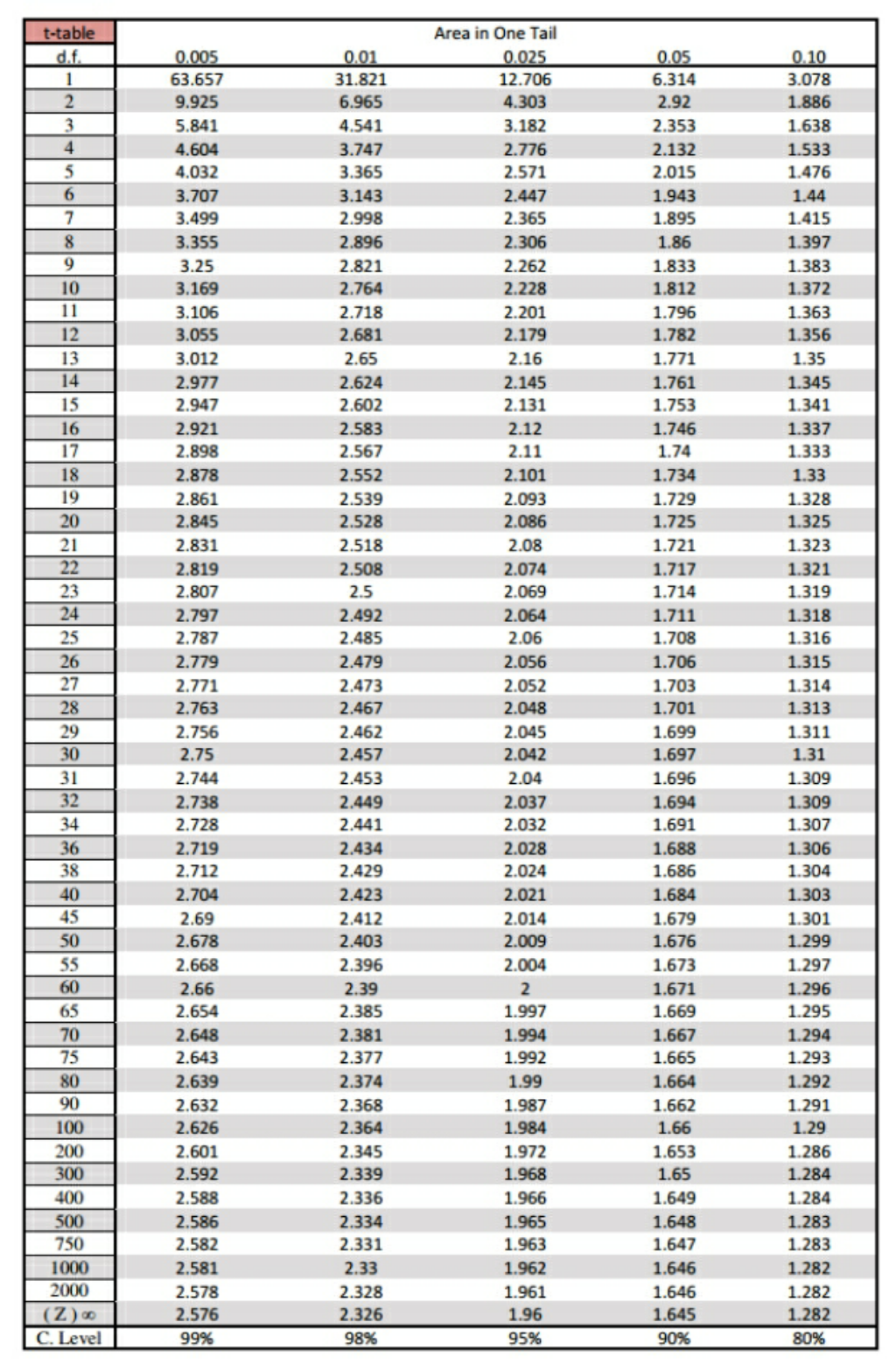 Lampiran 16: Dokumentasi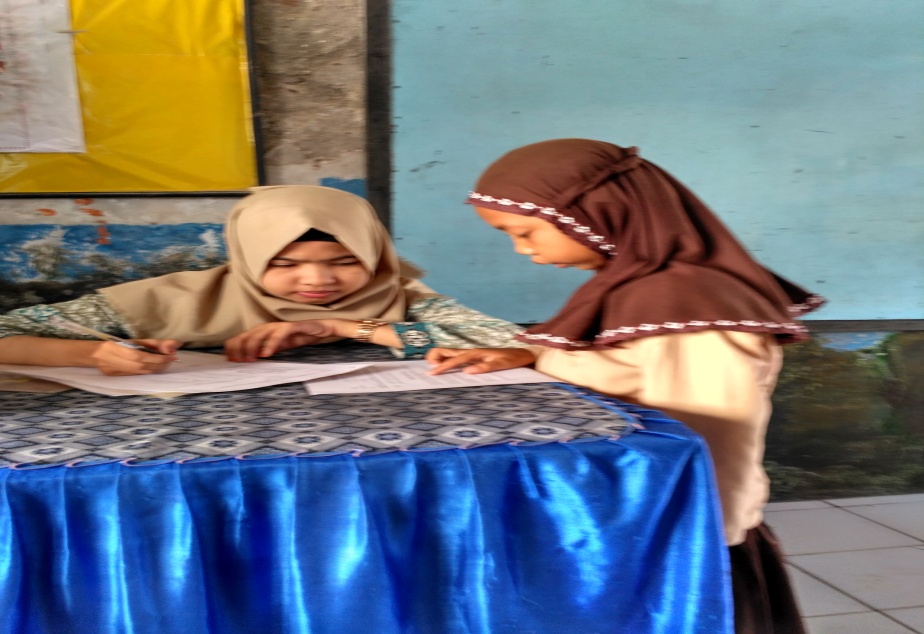 Pre test kelas II A (eksperimen)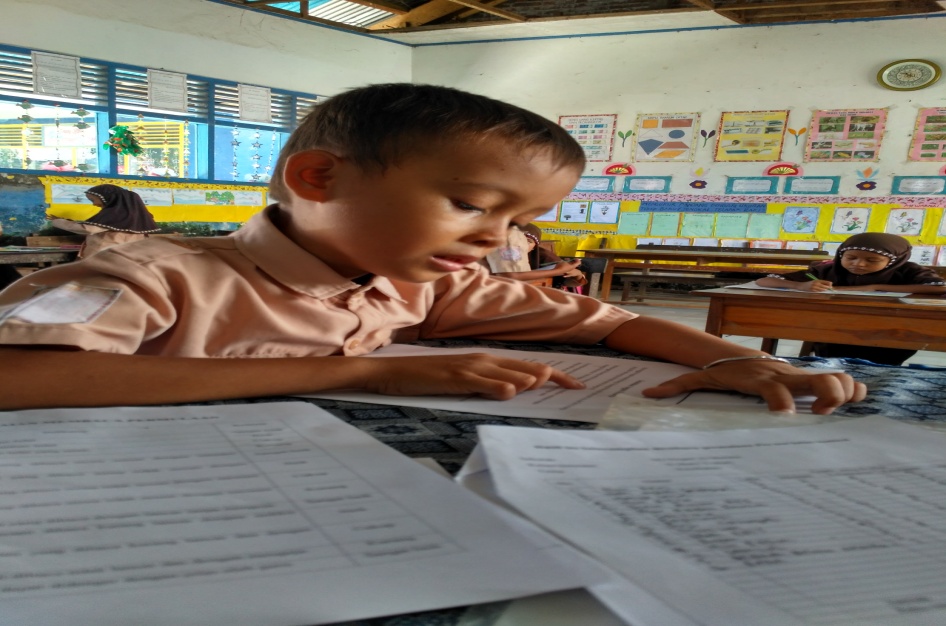 Pre test kelas II B  (kontrol)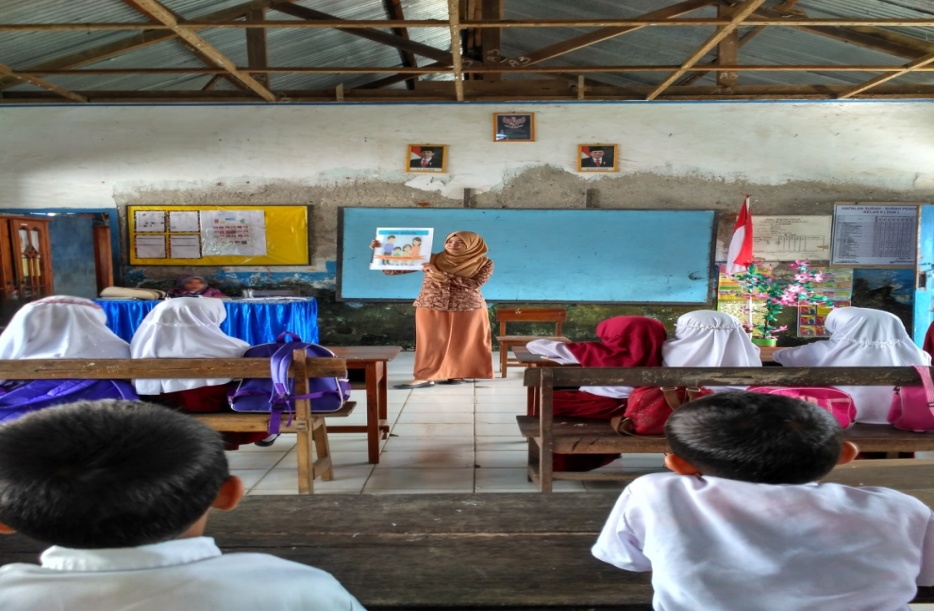 Pembelajaran dengan menggunakan media Big Book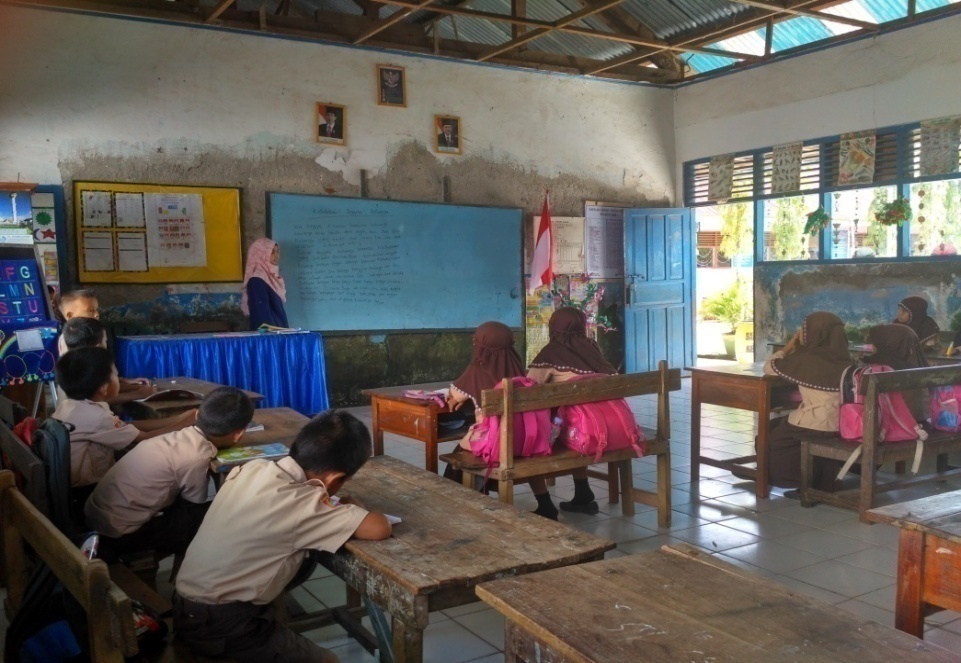 Pembelajaran dengan tidak menggunakan media 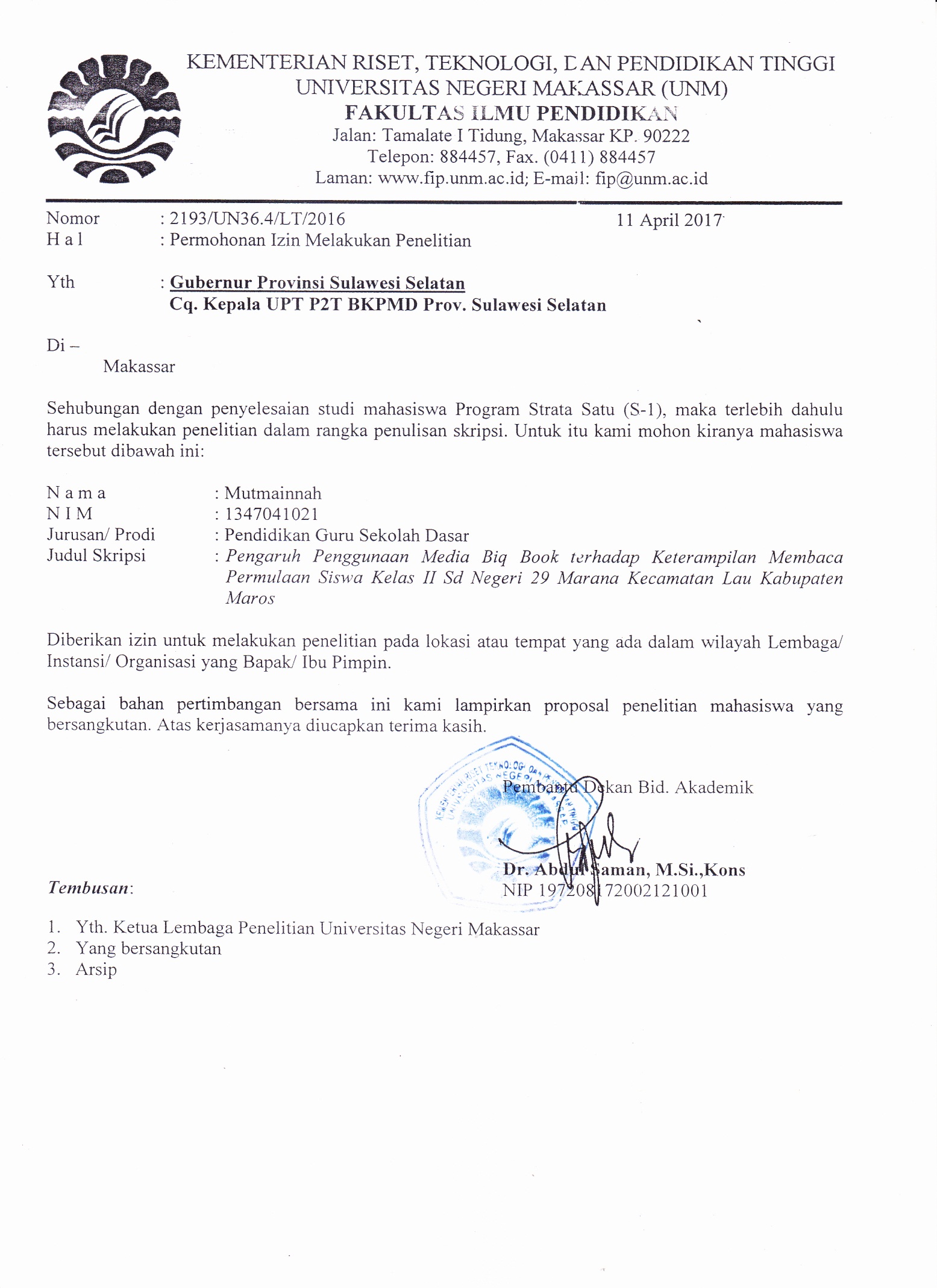 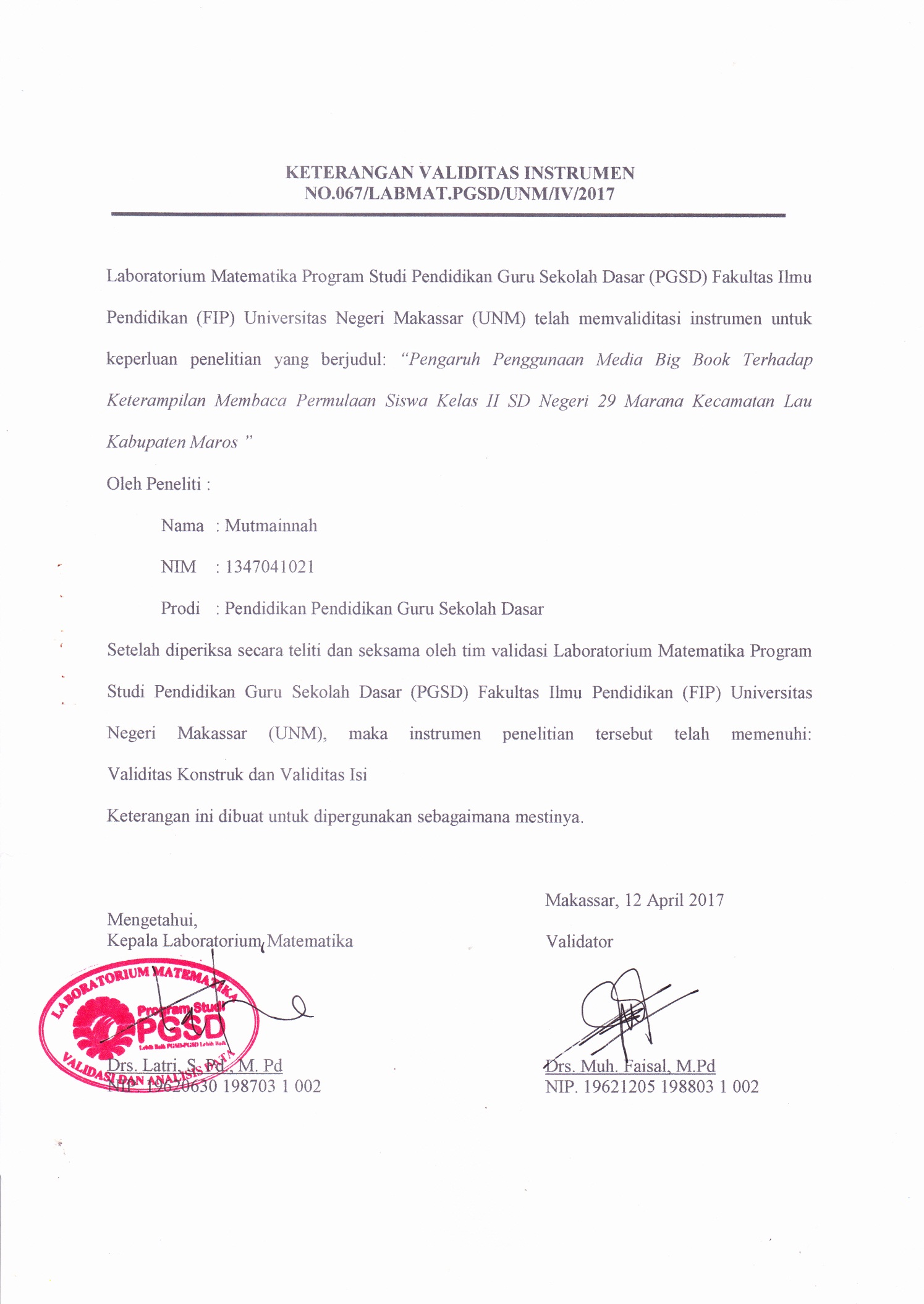 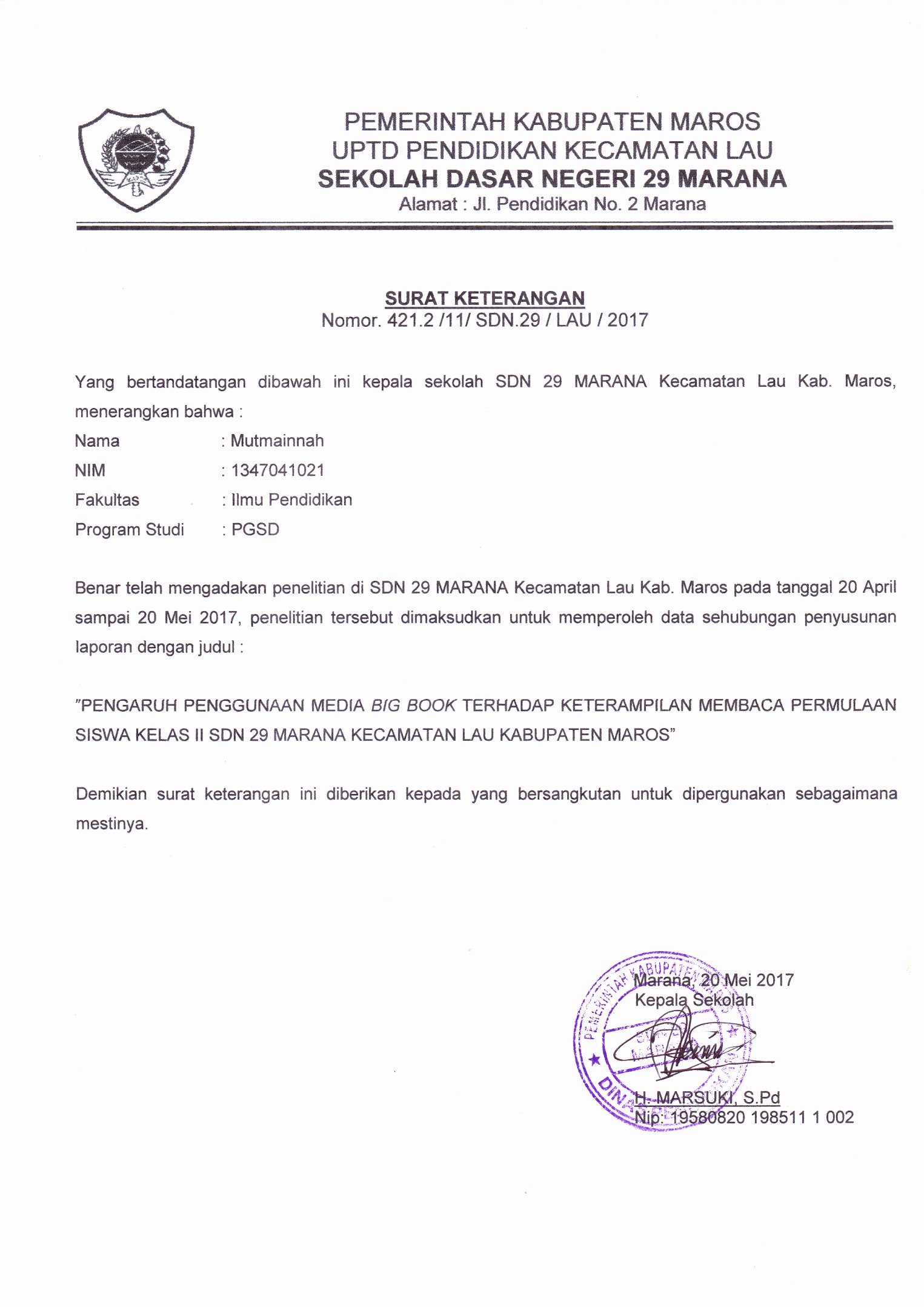 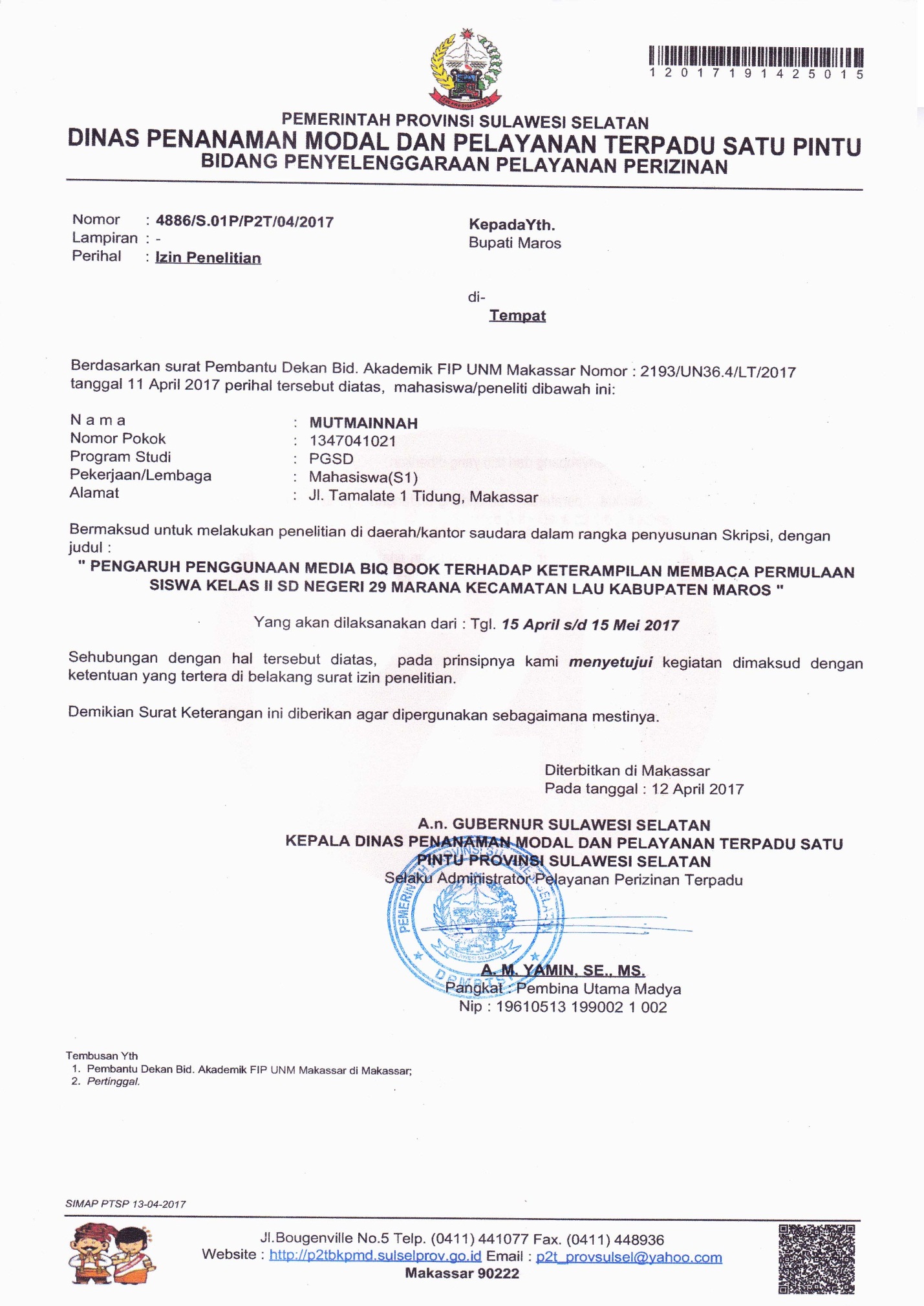 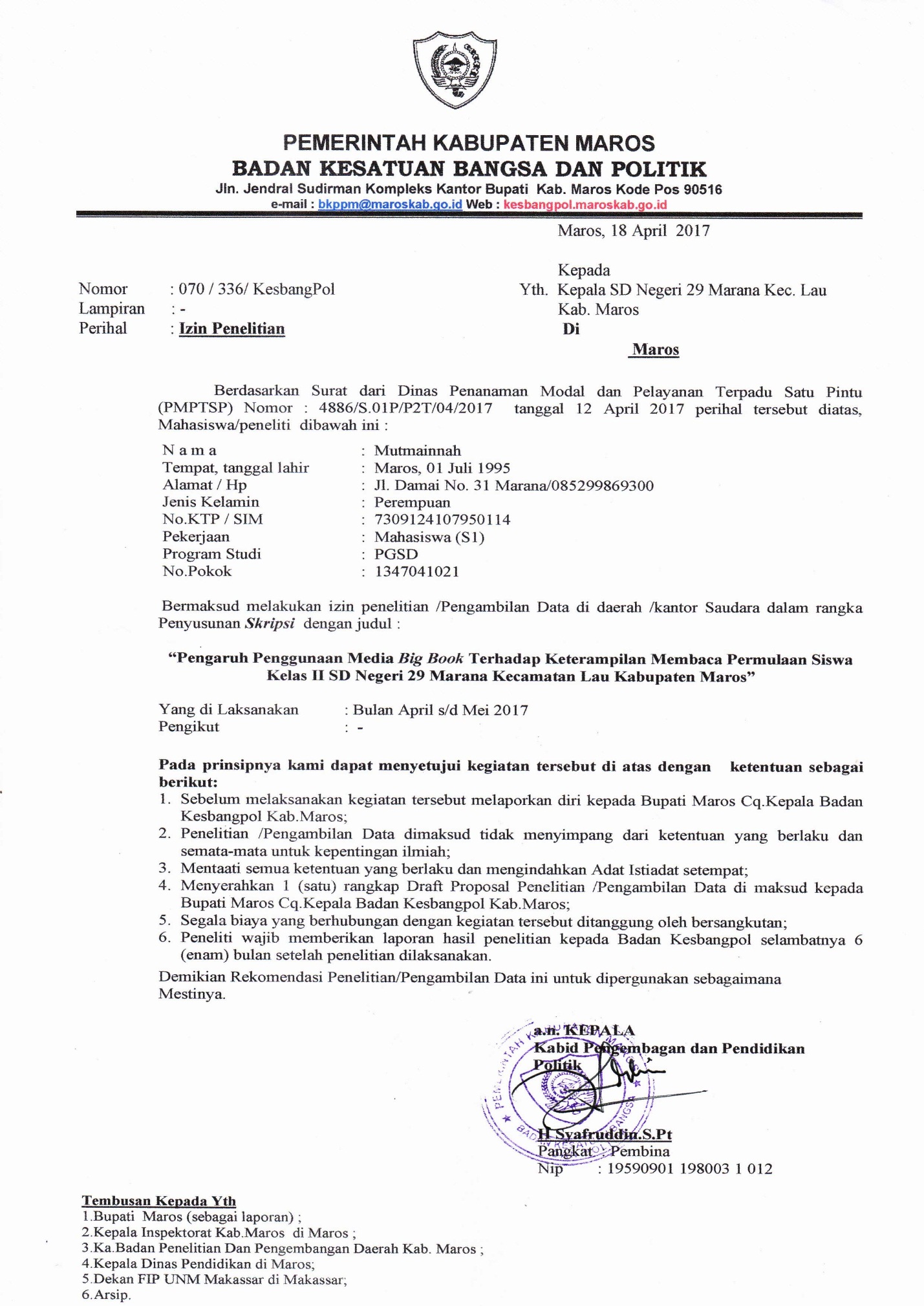 NoKegiatanWaktu1.Kegiatan AwalGuru mengucapkan salam dan mengajak semua siswa BerdoaGuru mengisi daftar hadir.Apersepsi: mengajak siswa menyanyi lagu saying semua.Memperingati cara duduk yang baik ketika belajar.15 menit2.Kegiatan IntiGuru melakukan Tanya jawab dengan siswa mengenai anggota keluarganya.Guru memperlihatkan dan membacakan judul Big Book dengan mengomentari ilustrasi/gambar dan kata yang terdapat pada halaman depan.Guru memberikan contoh membaca menggunakan media Big Book dengan memperhatikan pelafalan, jeda, serta intonasi (dengan menujuk kata tiap kata yang dibaca).Seluruh siswa membaca Big Book bersama-sama dengan Bimbingan guru.Siswa dibagi menjadi 4 kelompok, kemudian setiap kelompok yang ditunjuk oleh guru membaca Big Book secara berkelompok.Siswa membaca Big Book secara bergiliran di depan kelas.Guru bertanya jawab tentang hal-hal yang belum di ketahui siswa.Siswa mengerjakan soal evaluasi.55 menit3.Kegiatan AkhirMembuat kesimpulan dari tiap materi yang disampaiakan.  Berdo’a.5 menitIndikator Pencapaian KompetensiPenilaianPenilaianPenilaianIndikator Pencapaian KompetensiTeknikBentuk instrumenContoh instrumenIPS :Menjelaskan kedudukan anggota kelurga intiBahasa Indonesia: Membaca teks bacaan dengan lancar, suara jelas, lafal  dan intonasi yang tepat.Tes tertulisLisan  Isian Teks bacaan Terlampir No.Nama siswaLafalLafalLafalLafalIntonasiIntonasiIntonasiIntonasiKelancaranKelancaranKelancaranKelancaranKejelasan suaraKejelasan suaraKejelasan suaraKejelasan suaraKeteranagnNo.Nama siswaABCDABCDABCDABCDKeteranagnA (4) =baik sekaliB (3) =baikC (2) =cukupD (1) =kurangA (4) =baik sekaliB (3) =baikC (2) =cukupD (1) =kurangA (4) =baik sekaliB (3) =baikC (2) =cukupD (1) =kurangA (4) =baik sekaliB (3) =baikC (2) =cukupD (1) =kurangAspek yang dinilaiIndikatorKriteriaLafalTidak ada kesalahan lafal.Sangat baikLafalAda beberapa kesalahan lafal.BaikLafalBanyak melakukan lafal yang salah.CukupLafalSemua lafal salah.KurangIntonasiSemua kalimat yang dibaca siswa sesuai dengan intonasi kalimat.Sangat baikIntonasiBeberapa kalimat yang dibaca siswa tidak sesuai dengan intonasi kalimat.BaikIntonasiBanyak kalimat yang dibaca siswa tidak sesuai dengan intonasi kalimat.CukupIntonasiSemua kalimat yang dibaca siswa tidak sesuai dengan intonasi kalimat.KurangKelancaranSemua teks bacaan yang dibaca dengan lancar tanpa mengeja.Sangat baikKelancaranBeberapa teks bacaan dibaca kurang lancar dengan sedikit mengeja.BaikKelancaranBanyak teks bacaan yang dibaca kurang lancar dan dengan mengejaCukupKelancaranSemua teks bacaan dibaca tidak lancar dan dengan mengeja.KurangKejelasanTeks yang dibaca dapat didengar dengan jelas oleh guru.Sangat baikKejelasanTeks yang dibaca dapat didengar dengan jelas oleh guru, tetapi ada beberapa teks yang dibaca kurang jelas.BaikKejelasanTeks yang dibaca dapat didengar dengan jelas oleh guru, tetapi ada banyak teks yang dibaca kurang jelas.CukupKejelasanTeks yang dibaca dapat didengar dengan jelas oleh guru, tetapi semua teks dibaca kurang jelas.KurangJUMLAH SKOR MAKSIMALJUMLAH SKOR MAKSIMALJUMLAH SKOR MAKSIMALAyah sebagai pemimpin keluarga dan sebagai suamiIbu sebagai pengurus keluarga dan istriMita sebagai anak dan sebagai kakakDito sebagai anak dan sebagai adik.NoIndikatorPenilaianPenilaianPenilaianKategoriNoIndikatorBCKKategori1.Guru menyampaikan tujuan pembelajaran yang ingin dicapai.√Cukup 2.Guru membacakan judul Big Book serta mengomentari judul dan ilustrasi/gambar bersama siswa.√Cukup3.Guru memperlihatkan Big Book dengan jelas kepada seluruh siswa.√Baik4.Guru  memberikan contoh membaca permulaan yang baik dengan menggunakan media Big Book.√Baik 5.Guru memberi giliran kepada siswa membaca teks pada Big Book secara bergilir√Baik JumlahJumlah131313Skor MaksimalSkor Maksimal151515PersentasePersentase86,67%86,67%86,67%NoIndikatorPenilaianPenilaianPenilaianKategoriNoIndikatorBCKKategori1.Siswa memperhatikan guru dalam menyampaikan tujuan pembelajaran yang ingin dicapai.√2.Siswa memperhatikan guru membacakan judul Big Book serta mengomentari judul dan ilustrasi/gambar bersama√3.Siswa melihat Big Book dengan jelas.√4.Siswa memperhatikan guru dalam memberikan contoh membaca permulaan yang baik dengan menggunakan media Big Book.√5.Guru memberi giliran kepada siswa membaca teks pada  Big Book secara bergilir√JumlahJumlah131313Skor MaksimalSkor Maksimal151515PersentasePersentase86,67%86,67%86,67%No.NamaAspek yang dinilaiAspek yang dinilaiAspek yang dinilaiAspek yang dinilaiAspek yang dinilailafalintonasiKelancarankejelasantotal skornilai 1.Chesya Alifya324312752.Firdaus Nasir2223956,253.Muh. Fahri Ilham33441487,54.Musdalifah32321062,55.Anita Nurul Islamiah33431381,256.Muh.Rahlin2222857.Kesya333312758.Safira Al-Fahira33441487,59.Ilham Mappanyukki32331168,7510.Muh. Agung33431381,2511.Muh. Akbar22331062,512.Cinta Reski32128513.Azisah Ahmad33441487,514.Andika Febrinsyah 22331062,515.Azalia Az Zahra23321062,5No.NamaAspek yang dinilaiAspek yang dinilaiAspek yang dinilaiAspek yang dinilaiAspek yang dinilaiAspek yang dinilailafalintonasikelancarankejelasantotal skornilai 1.Nur Aeni33441487,52. Nasya Sariah32231062,53.Nur Aqila32321062,54.Putri Ainun Arif33441487,55.Nur Asifah Fauziah33441487,56.Sarntina33431381,257.Saprianti32321062,58.Puji Cahyati2223956,259.Muslim22431168,7510.Muh. Fais3243127511.Nur Fahmi22228512. Samsul33341381,2513.Muh.  Arham Ananda22228514.Rasul 2223956,2515.Andi Salman Al Farisi33331275No.NamaAspek yang dinilaiAspek yang dinilaiAspek yang dinilaiAspek yang dinilaiAspek yang dinilaiAspek yang dinilailafalintonasiKelancarankejelasantotal skornilai 1.Chesya Alifya43441593,752.Firdaus Nasir43341487,53.Muh. Fahri Ilham4444161004.Musdalifah43441593,755.Anita Nurul Islamiah4444161006.Muh.Rahlin33341381,257.Kesya4444161008.Safira Al-Fahira4444161009.Ilham Mappanyukki43441593,7510.Muh. Agung44441610011.Muh. Akbar34441593,7512.Cinta Reski34341487,513.Azisah Ahmad44441610014.Andika Febrinsyah 34441593,7515.Azalia Az Zahra444416100No.NamaAspek yang dinilaiAspek yang dinilaiAspek yang dinilaiAspek yang dinilaiAspek yang dinilaiAspek yang dinilailafalintonasikelancarankejelasantotal skornilai 1.Nur Aeni33441487,52. Nasya Sariah32231062,53.Nur Aqila32331168,754.Putri Ainun Arif33441487,55.Nur Asifah Fauziah33441487,56.Sarntina33431381,257.Saprianti32331168,758.Puji Cahyati32231062,59.Muslim2343127510.Muh. Fais33431381,2511.Nur Fahmi22228512.Samsul33341381,2513.Muh.  Arham Ananda2223956,2514.Rasul 32231062,515.Andi Salman Al Farisi33331275Pre_eksperimenPre_kontrolN          Valid             MissingMeanMedianMode Std. Deviasion VarianceRange MinimumMaximumSum 15011,2011,00102,1114,457681416815011,1311,00102,1674,6956814167Post_eksperimenPost_kontrolN          Valid             MissingMeanMedianMode Std. Deviasion VarianceRange MinimumMaximumSum 15015,2015,00160,9410,8863131622815011,9311,00102,1674,6956814167One-Sample Kolmogorov-Smirnov TestOne-Sample Kolmogorov-Smirnov TestOne-Sample Kolmogorov-Smirnov TestOne-Sample Kolmogorov-Smirnov TestOne-Sample Kolmogorov-Smirnov TestOne-Sample Kolmogorov-Smirnov Testpree test eksperimenpost test eksperimenpree test kontrolpost test kontrolNN15151515Normal Parametersa,bMean11,2015,2011,1311,60Normal Parametersa,bStd. Deviation2,111,9412,1671,920Most Extreme DifferencesAbsolute,182,269,166,167Most Extreme DifferencesPositive,182,198,166,131Most Extreme DifferencesNegative-,136-,269-,139-,167Kolmogorov-Smirnov ZKolmogorov-Smirnov Z,7041,042,644,647Asymp. Sig. (2-tailed)Asymp. Sig. (2-tailed),704,228,802,797Pre Test KontrolPre Test KontrolPre Test KontrolPre Test KontrolTest of Homogeneity of VariancesTest of Homogeneity of VariancesTest of Homogeneity of VariancesTest of Homogeneity of VariancesLevene Statisticdf1df2Sig.5,907480,016Levene Statisticdf1df2Sig.,8352110,459Group StatisticsGroup StatisticsGroup StatisticsGroup StatisticsGroup StatisticsGroup StatisticskelasNMeanStd. DeviationStd. Error Meannilaieksperimen1515,20,941,243nilaikontrol1511,601,920,496Post testPost testEqual Variances assumedEqual Variances not assumedLevene’s Test for Equality of Variancest-test for Equality of MeansFSig.TDfSig. (2-tailed)Mean DifferenceStd. Error Difference95% Confidence Interval of the DifferenceLowerUpper10,1980,0036,521280,0003,6000,5522,4694,7316,52120,3610,0003,6000,5522,4504,750